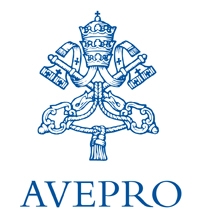 Questionario per lo Staff delle Unità30. è previsto un programma di aggiornamento professionale? Se sì, specificare/illustrarlo_______________________________________________________________________________________________________________________________________________________________________________Suggerimenti____________________________________________________________________________________________________________________________________________________Data:	____________________ (gg/mm/aa)GRAZIE PER Decisamente noPiù no che sìPiù si che noDecisamente  sìNon prevista / 
non sa rispondereCOMUNICAZIONECOMUNICAZIONECOMUNICAZIONECOMUNICAZIONECOMUNICAZIONECOMUNICAZIONE1. la comunicazione all’interno dell’unità è adeguata?2. la comunicazione nei confronti degli utenti è adeguata?AMBIENTI DI LAVOROAMBIENTI DI LAVOROAMBIENTI DI LAVOROAMBIENTI DI LAVOROAMBIENTI DI LAVOROAMBIENTI DI LAVORO3. lo spazio di lavoro è adeguato?4. la sua postazione di lavoro è adeguata?5. dispone di strumenti adeguati per svolgere il suo lavoro?6. gli ambienti di lavoro sono adeguati?DEFINIZIONE DEI RUOLIDEFINIZIONE DEI RUOLIDEFINIZIONE DEI RUOLIDEFINIZIONE DEI RUOLIDEFINIZIONE DEI RUOLIDEFINIZIONE DEI RUOLI7. c’è chiarezza dei ruoli tra le varie componenti del dipartimento/facoltà?8. c’è chiarezza degli obiettivi da conseguire?9. gli impiegati sono trattati con rispetto, indipendentemente dal ruolo che ricoprono?10. si sente coinvolto nelle decisioni che riguardano il suo lavoro?11. pensa di essere sufficientemente preparato per i compiti che svolge?SUPPORTOSUPPORTOSUPPORTOSUPPORTOSUPPORTOSUPPORTO12. si sente adeguatamente supportato dalla governance?13. si sente adeguatamente supportato dai docenti?14. si sente adeguatamente supportato dai colleghi?15. è soddisfatto delle prospettive di carriera?16. si sente adeguatamente gratificato economicamente?17. le persone con cui lavora sono disponibili ad aiutarsi anche facendo cose non strettamente connesse al proprio compito?EFFICIENZA ED ORGANIZZAZIONEEFFICIENZA ED ORGANIZZAZIONEEFFICIENZA ED ORGANIZZAZIONEEFFICIENZA ED ORGANIZZAZIONEEFFICIENZA ED ORGANIZZAZIONEEFFICIENZA ED ORGANIZZAZIONE18. l’unità secondo lei opera efficacemente?19. il personale è numericamente adeguato per il lavoro che deve svolgere?20. la mole di lavoro che svolge inficia la qualità del lavoro stesso?21. il lavoro di gruppo è incoraggiato?22. il suo contributo professionale viene riconosciuto adeguatamente?23. c’è cooperazione con le altre unità di servizio? generale, si ritiene soddisfatto del lavoro che svolge?25. il feedback che riceve dalla governance è positivo?26. il feedback che riceve dagli utenti è positivo?27. il feedback che riceve dai colleghi è positivo?ATTEGGIAMENTOPERSONALEATTEGGIAMENTOPERSONALEATTEGGIAMENTOPERSONALEATTEGGIAMENTOPERSONALEATTEGGIAMENTOPERSONALEATTEGGIAMENTOPERSONALE28. in generale, si ritiene soddisfatto del lavoro che svolge?29. vengono incoraggiate le condizioni di autonomia e responsabilità per lo svolgimento del suo lavoro?